Milí spoluobčané,rok s rokem se nám opět pomalu schází, začíná doba adventu a s ním spojené bilancování toho, která z  novoročních předsevzetí se nám podařila splnit a která na svoji chvíli teprve čekají. S plány souvisejícími nejen s chodem naší obce, jež jsme si na začátku letošního roku stanovili, je to podobné. Podařilo se nám například společnými silami vysadit nový ovocný sad, opravit poslední nevyhovující silniční komunikace v obci, vybudovat nové zázemí pro velkoobjemové kontejnery, zavést kamerový systém snímající některá významnější místa v naší obci, pořídit zastřešenou autobusovou zastávku či započít s úpravou návsi, v níž budeme pokračovat ještě v příštím roce.Za zmínku také určitě stojí úspěšné zorganizování dvou výjezdních akcí – tj. zájezd na Jarní prodejní výstavu květin v Kroměříži a muzikál Ples upírů v Praze. V podobném duchu bychom rádi pokračovali také v následujícím roce.1      -Jediný neúspěch, který si v letošním roce musíme chtě nechtě přiznat, je neúspěšné vyřízení dotace na rozšíření dětského hřiště. Jak jsme ale již uvedli v červnovém čísle zpravodaje, této myšlenky se rozhodně nevzdáme a pokusíme se o ni zažádat znovu, až tomu nebude bránit zástava budovy bývalé MŠ.Rekonstrukce návsi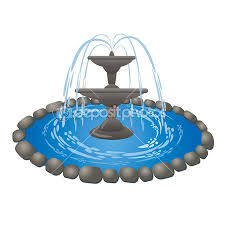 Nejnáročnější akcí letošního roku je již mnohokrát zmiňovaná úprava oválného prostranství situovaného přímo v centru obce a k němu bezprostředně přilehlých částí, jako je prostor kolem obecního rybníka a místní zvoničky.Úpravy probíhají již od letošního jara a jejich předpokládané ukončení je plánováno v jarních měsících roku 2018. V současné době jsou hotovy téměř všechny stavební práce, při jejichž realizaci jsme byli nuceni spoléhat na odborné firmy. V posledním říjnovém týdnu jsme však již svépomocí vysadili v nově se rýsujícím parku více než 350 rostlin a 8 okrasných stromů. Přestože počasí nebylo moc příznivé (viz vítr a nízké teploty), veřejně prospěšným pracovníkům naší obce a skupině dobrovolníků, kterou tvořili pí Ludmila Grossová, Dagmar Jelínková, Alena a Karel Fukalovi, starosta a místostarosta obce, se podařilo pod odborným dohledem architektky všechny rostliny 2     -nejen vpravit do země, ale také je zabezpečit kůrou a mulčovacím štěrkem na zimu. Lze tedy říci, že v současné době jsou hotovy cca ¾ celého projektu. Zbývající část nelze za aktuálního stavu počasí realizovat, dokončena proto bude až po zimě, kdy budeme schopni rovněž celou rekonstrukci finančně vyčíslit.Nový kronikářský tým obce Po vzájemné dohodě došlo v letošním roce k ukončení smlouvy o vedení obecní kroniky uzavřenou mezi naší obcí a p. Tomášem Auerem, který v této funkci působil 2 roky a krom svého osobitého stylu, jenž do díla vnesl, se zasloužil také o novodobé tištěné vydávání kroniky, ve kterém bychom i nadále rádi pokračovali.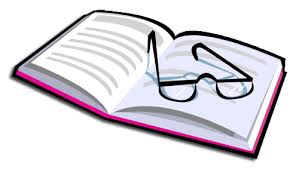 Z důvodu nedostatku času pro vykonávání této činnosti dnes již bývalého kronikáře se od letošního roku této práce zhostily pí Ludmila Grossová (sestavování textů a fotodokumentace akcí), Alena Fukalová (korekce a úprava textů) a Zdeňka Dobrovolná (sestavování obrazové kroniky), které se na vedení kronik budou spolupodílet. 3     -Bramborobraní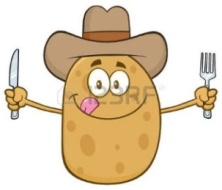 Druhou říjnovou neděli proběhla v naší obci akce, kde si na své přišli nejen ti, jež zajímá historie naší obce, ale také ti, kdo rádi vaří, pečou nebo smaží. Letošní prezentaci obecních kronik jsme totiž obohatili o ochutnávku bramborových specialit, které k této příležitosti připravila skupina 13 nadšenců z naší obce, jmenovitě: Pavel Stehlík (obecní bramboračka), Blanka Dvořáková (Vídeňské vánoční brambory), Alena Fukalová (bramboráčky s uzeninou), Ludmila Grossová (bramborové šátečky s marmeládou), Eva Zahradníková (domácí hranolky), Zdenka Kohoutková (Vypečení obříci), Pavla Rosochová (bramborové palačinky s povidly), Radek Vocílka (slaninové brambory), Eva Vocílková (bramborové placky), Zdenka Dobrovolná (bramborová bábovka), Jana Valíčková (bramborové lodičky), Danuše Vocílková (bramborové muffiny) a manželé Šístkovi (bramborový chléb s klobásou). Ochutnat jejich originální recepty přišlo celkem 52 občanů, jejichž úkolem bylo vybrat 3 nejlepší recepty, za něž byli jejich kuchařští mistři odměněni sadou praktických kuchyňských misek a Bramborovou minikuchařkou!4        -Pořadí oceněných:1. místo – Danuše Vocílková2. místo – Ludmila Grossová3. místo – Pavlína Rosochová + Radek VocílkaSoučástí tohoto odpoledne byla také minivýstava brambor. Přestože letošní klimatické podmínky jejich úrodě moc nepřály, objevily se na výstavních stolcích poměrně pěkné ukázky jak žlutých, tak červených odrůd všech velikostí (největší brambora vážila 516g a měřila 18cm).Všem zúčastněným děkujeme za jejich ochotný aktivní přístup a vítězům ještě jednou gratulujeme!Vítězný recept i s pracovním postupem naleznete na konci zpravodaje!Nová fotoalba na RAJČETI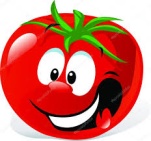 Od června přibyla ve veřejné internetové fotogalerii naší obce obeczerutky.rajce.idnes.cz  nová alba, např. Dětské rybářské závody, Posvícení 2017, Muzikál Ples upírů, Bramborobraní, Podzim v Žerůtkách aj. Nezapomeňte se na ně podívat a strávit tak příjemně v teple svého domova některý ze současných sychravých podzimních večerů.5        -Parkování v obcia) na chodnících - V naší obci byly v posledních dvou letech vystavěny a přeloženy veškeré chodníky. Úprava těchto prostranství byla finančně značně náročná. Nové chodníky mají sloužit obyvatelům obce, aby pohodlně a bezpečně procházeli podél silniční komunikace. Využívají je jak naši nejstarší spoluobčané při svých zdravotních vycházkách, děti, tak i maminky s kočárky. Jejich uživatelé si však často stěžují, že na nich v některých místech nemohou projít kvůli vozidlům, které zde jejich majitelé zčásti (tj. dvěma koly) parkují.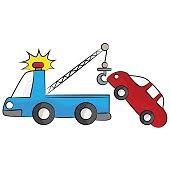 Po provedené kontrole všech chodníků v obci bylo při této příležitosti také zjištěno, že v důsledku pravidelného nevhodného parkování vznikají již na některých částech chodníků nevzhledné a především nebezpečné prohlubně, které by mohly vést k úrazům a zraněním chodců. Mějte prosím na paměti, že obruby chodníků ani dlažba pro ně zvolená NENÍ konstruovaná na těžkou tonáž, má sloužit pouze chodcům (chodník = slovo odvozené od slovesa chodit nikoliv jezdit).Žádáme proto všechny, jichž se tato věc týká, aby svá vozidla parkovali buď vedle chodníku na silniční komunikaci nebo k tomu využili svých vlastních prostor (průjezdy, dvorky) a uvolnili tak obecní plochy sloužící široké veřejnosti. 6      -V opačném případě bychom byli nuceni vyžadovat po vinících přeskládání a podsypání dané části chodníku na jeho vlastní náklady. Věříme však, že k tomuto opatření nebudeme muset přistoupit. Buďte prosím tolerantní k ostatním spoluobčanům!b) na točně ve slepé ulici – Poslední dobou se také často stává, že na točně ve slepé ulici jsou zaparkovaná některá vozidla. Větší automobily (např. poštovní dodávky, PPL vozy či rozvoz obědů) pak nemohou točnou, která byla vybudována z fondu Evropské unie k usnadnění dopravy v této části obce, pohodlně na jeden tah projet a místo toho tam couvají, najíždějí na chodník nebo se točí ve vjezdech tamějších obyvatel. Točna pak absolutně ztrácí svůj význam. Neparkujte tedy v těchto místech, využijte místo toho např. nově vybudovaného stání na začátku ulice nebo již zmíněných vlastních prostor. Děkujeme za pochopení!Kulturní akce do konce roku 2017• Mikulášská nadílka Tradiční průvod v čele se sv. Mikulášem doprovázeným hrůznými pekelníky, ale i dobrosrdečným andělem navštíví každou domácnost s dětmi do 14 let v obci v úterý 5. prosince a obdaruje každého podle jeho zásluh. Průvod vyjde v 16:30 z nové ulice.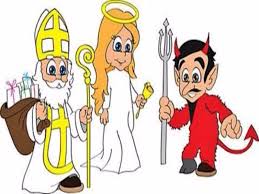 7      -• Setkání seniorůKaždoroční setkání našich seniorů proběhne v neděli 10. prosince od 14:00 v budově bývalé mateřské školy. Přijďte si posedět a pozastavit se v předvánočním čase, popovídat si s přáteli, vyslechnout slovo starosty a zhlédnout připravený kulturní program. Tyto chvíle Vám zpříjemní také zajištěné občerstvení!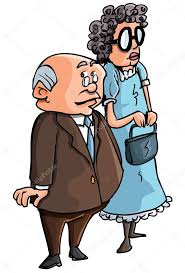 Recept: Bramborové muffiny se slaninouIngredience: 500g syrových brambor, 200g hladké mouky, 1 prášek do pečiva, 1 lžička soli, ½ lžičky mletého černého pepře, 100g anglické slaniny, 130g tvrdého sýra Eidam, 125ml mléka, 2 vejce, 80ml oleje; Máslo + hrubá mouka na plech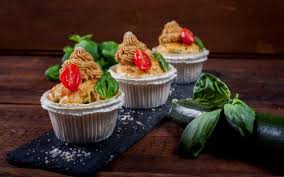 Postup: Mouku promícháme s práškem do pečiva, solí a pepřem. Přidáme nahrubo strouhané brambory (přebytečnou vodu nutno vymačkat), drobně pokrájenou slaninu a většinu nahrubo strouhaného sýra (malou část odložíme stranou na dohotovení). Mlékem rozšlehaným s vejci a olejem nakonec zaděláme těsto a dobře vymíchané rozdělíme do důlků v plechu na muffiny vytřených máslem a vysypaných hrubou moukou. Vložíme do trouby vyhřáté na 190°C a asi po 25 minutách posypeme povrch muffinů zbylým sýrem a dopečeme dozlatova (cca 10 – 15 minut).8       -Na účtu obce zůstala po všech doposud zúčtovaných výdajích částka  675 167 Kč (stav platný ke dni 29.11. 2017).------------------------------------------------------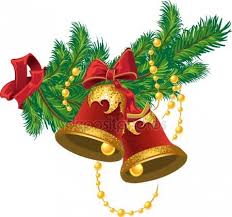 Přejeme Vámdo nového roku,ať Štěstěna provází Vásna každém kroku.Radosti plné rance, také kapku tolerance.Ale hlavně pevné zdravíčko a v duši své jen sluníčko!                                                                            Přejí zastupitelé9       -Obecní zpravodaj Žerůtek, č. 3/2017 (vyšlo v listopadu 2017), povoleno Ministerstvem kultury ČR pod evidenčním číslem MK ČR E 22028, vydavatel Obec Žerůtky, 671 51, Žerůtky 56, IČ: 00225606, odp. vedoucí Mgr. Alena Fukalová, místo vydání OÚ Žerůtky, tel.: 515 255 267, e-mail: obeczerutky@tiscali.cz, www.obec-zerutky.cz; Vychází 3x za rok.